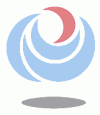   　　　　　　　　　国土交通省九州運輸局【締め切り3月20日（月）16時まで】九州運輸局海事振興部　古川　行（E-mail：furukawa-k63qm@mlit.go.jp）取 材 申 込 書 表彰式の取材を申し込みます。●報道機関　会社名                                                       連絡責任者名                                                 電話番号                                                     ●取材人数 　　　  名（カメラマン等を含む）●表彰式概要3月22日（水）10時00分～１0時3０分国土交通省 九州運輸局（福岡市博多区博多駅東2-11-1）福岡合同庁舎新館７階　調停室１．賞の授与（賞状授与、メダル授与、副賞授与）２．お祝いの言葉（九州運輸局長　吉永　隆博 様）３．受賞者感想４．記念撮影※開始時刻の５分前には表彰式会場にお集まりください。※マスクの着用をお願いする場合があります。※３７．５度以上の発熱がある場合は取材をご遠慮ください。